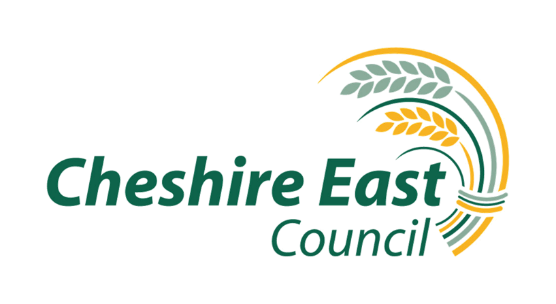 MOBBERLEYPARISH COUNCIL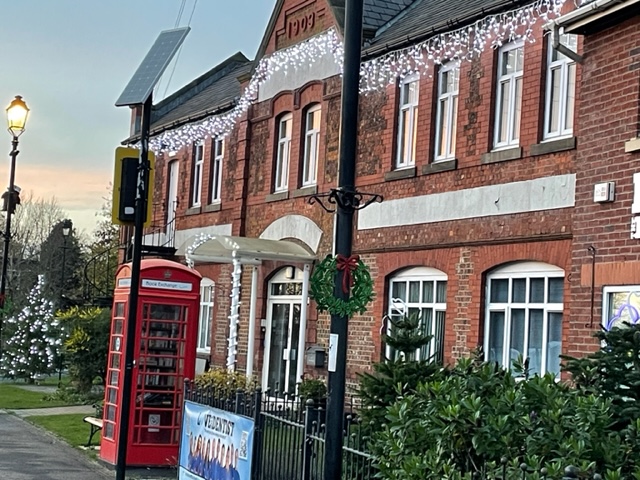 COMMUNITY RESILIANCE EMERGENCY PLANREMEMBER in the event of an Emergency Situation  www.cheshireeast.gov.uk    www.mobberleyparishcouncil.co.ukDistribution ListPlan Amendment ListThis document will be reviewed annually at the Annual General Meeting of the Mobberley Parish Council or when significant changes have taken place that would affect its operation1 IntroductionMobberley Parish Council may have an important role in both the response to and recovery from an emergency situation.It is possible that the Parish Council may be able to act faster than many of the responding agencies as they have an in-depth local knowledge that would provide invaluable assistance to the response.By completing a Community Resilience Plan the Parish Council is putting arrangements in place to mobilise resources that already exist in the Mobberley community to support residents during an emergency.During a major wide area emergency, it could be some time before responding organisations are able to offer assistance.  By planning in advance, the Parish Council could provide key assistance co-ordinating local response activities.2 Purpose of the Plan2.1 AimsThe aim of the Community Plan is to increase short term Community Resilience in response to an Emergency occurring in the local areaDefinition of Community Resilience:‘Communities and individuals harnessing local resource and expertise to help themselves in an emergency, in a way that compliments the response of the emergency services’2.2 ObjectivesTo enable the Community to respond effectively to an Emergency that occurs in the local area.To identify resources and key contacts within the Community that can assist the emergency services and Local Authority in the response to an Emergency.To identify Hazards and possible Mitigation measures within the community.To identify vulnerable people within the community2.3 Roles and ResponsibilitiesThe Parish Council and other involved local bodies are committed to delivering this plan for the benefit of residents in the Parish. However, it should be noted that this support will be delivered by local volunteers. Those volunteers delivering the support will endeavour, subject to their skills and availabilities, take all reasonable measures to achieve the plan objectives. The role of the Parish Council is initially to use reasonable actions to ensure that the Emergency Services have been alerted to a potential incident and to establish contact with the Joint Cheshire Emergency Planning Team. Once the Emergency Services have been contacted - provide information, to those bodies to help them establish the nature and scale of the emergency. The Community Emergency Group will help the Emergency Services to identify impacted and vulnerable individuals. After the event - to liaise with residents, Emergency Services and any other involved participants to learn from the experience and determine what worked and what can be improved on.To maintain and update the plan based on latest requirements, lessons learnt, changes of contacts etc and good practice.2.4 Scope This Resilience Plan has been developed to support the Emergency response to Community wide Major Incidents rather than individual household issues. A Community wide event can be characterised as: An event that affects typically multiple households, be it associated with people, their properties, access to them or the services they use. Requiring the engagement of multiple Emergency Services such as Police, Fire, Utilities or Cheshire East Emergency response. Beyond the capacity of any one household to resolve. Caused by an event from outside the property, such as flood water entering from outside the property. It does not include: Individual households, unless there are some extenuating circumstances, such as the people impacted are classed as vulnerable; the cause is by circumstances out in the wider Community environment. Health matters, unless required by Cheshire East Council or the Emergency Services.General short-term operational failures to access utilities or services such as typical power outage3 Local Risk Assessment4 Activation TriggersThis Plan can be activated by the following means and action taken as indicated:5 Emergency Co-ordinators Contact ListIn the event where the Emergency Community Co-ordinator or deputies cannot be contacted the clerk of the Parish Council will assume the role of Emergency Community Co-ordinator.6 WhatsApp Group for Emergency Coordinators A WhatsApp group has been set up which includes the 5 Co-ordinator’s listed in part 5. In the event of an emergency, the WhatsApp group will be used to pass information between the Co-ordinators.Note: In the event of a breakdown in communication using the WhatsApp group, Cllr David Brush is the nominated person assigned to ensure that all necessary information is passed on. In the absence of Cllr Brush, Cllr Cookson shall be the responsible office.7 Emergency Organisations Contact List8 Community ResourcesNote: The inclusion of private organisations in this list does not imply that Mobberley Parish Council endorses or recommends any of the services provided by those organisations.9 Key Locations10 List of Community Organisations That may be helpful in identifying vulnerable people or Communities in an EmergencyAppendicesAppendix A - Emergency Action Check ListEnsure the Emergency Services and Local Council are aware of the situation, follow any advice given.Use the log sheet to record any actions taken, any decisions that have been made, who you spoke to and what was said (see appendix E).Contact other members of the Community that need to be alerted. Those specifically under threat.Contact volunteers and key holders that may be needed.Appendix B - Community Emergency MeetingIs a Community Emergency meeting necessary?Has the Community been informed there will be a meeting?Has Cheshire East Council been informed you are holding a Community Emergency meeting?Is the venue safe to hold the meeting and can people get there safely?Appendix C - Community Emergency Group Meeting AgendaAppendix D - Agreed Actions with CEC in the event of an evacuationUse this space to record details of the actions you can take to help your local authority if an evacuation is necessary in your communityAppendix E - Emergency Log SheetAppendix F - Map of Mobberley Parish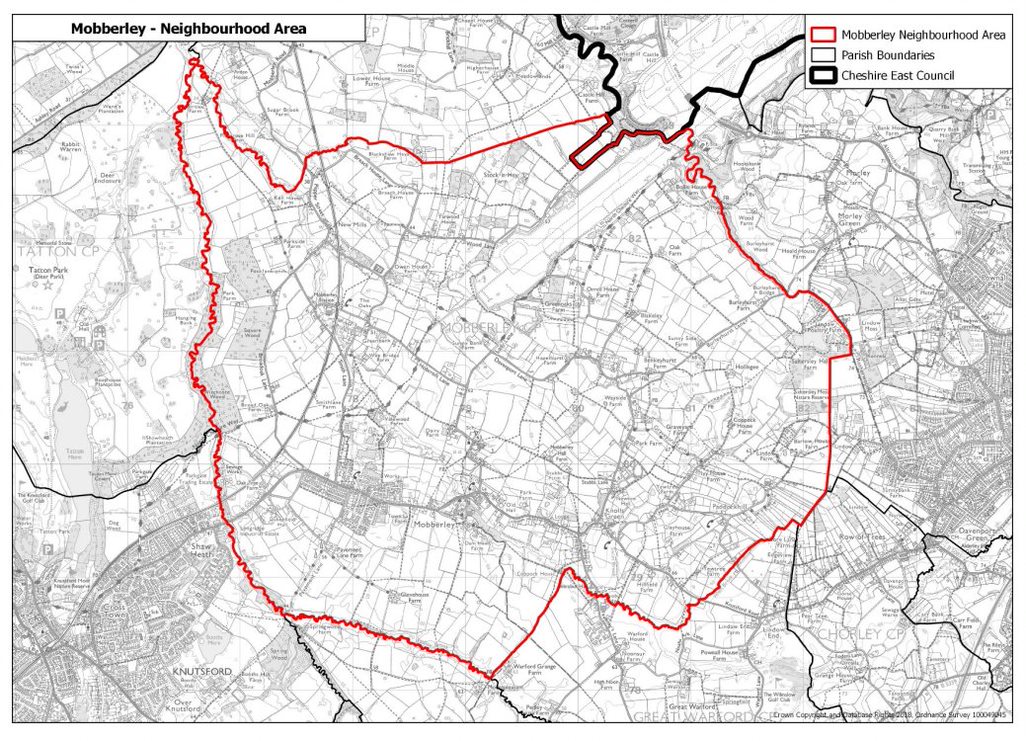 Appendix G - Location of Notice Boards and DefibrillatorsNoticeboards Outside the Rajar BuildingLayby opposite Moss Lane.DefibrillatorsThe Railway Inn, Station Rd, WA16 6LAPlough and Flail, Paddock Hill Lane, WA16 7DBMobberley Methodist Church, Faulkners Lane, WA16 7AJThe Victory Hall, Town Lane, WA16 7JQ Rajar Building Mobberley, Town Lane, WA16 7ERMossways Park Homes – Morley Green, SK9 5PA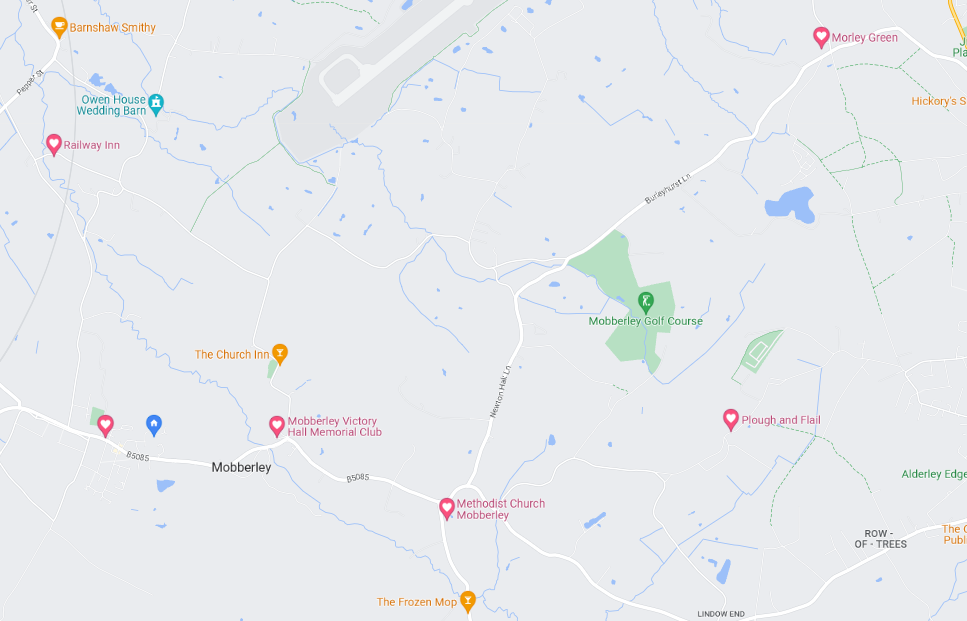 Dial 999AddressType of Copy1Mobberley Parish Council, Rajar Building, Town Lane, MobberleyPaper2Cheshire Constabulary,Police Station, Toft Road Knutsford WA16 0PASent via CEC JCEPT3Cheshire Fire and Rescue Service,Knutsford Fire Station, Mobberley Road, Knutsford WA16 8EXSent via CEC JCEPT4Cheshire East Council, Emergency Planning Team, Westfields, Middlewich Road, Sandbach CW11 1HZResilience Direct5Central & Eastern Cheshire Primary Care Trust, Universal House, ERF Way, Middlewich, CW10 0QJResilience Direct6North West Ambulance Service NHS Trust, Elm House, Belmont Grove, Anfield, Liverpool, L6 4EGResilience Direct7Annandale Medical Centre, 99 Town Lane, Mobberley WA16 7HHEmail8Toft Road Surgery, Toft RoadKnutsford WA16 9DYEmail9Manchester Road Surgery, Manchester Road, Knutsford, WA16 0LYEmail10Mobberley Methodist Church, Faulkner's Lane Mobberley WA16 7AJEmail11St Wilfred Church, Church Road, Mobberley WA16 7RAEmailIssueDate of amendmentDetails of changes madeChanged ByV1June 2023Transfer onto new template and update.Kate MarshV2V3V4V5RiskImpact on communityPreparationAircraft IncidentsPotential loss of life.Major disruption to infrastructure.Potential homelessness.Identify evacuation premises at all parts of the Parish.Identify premises for forward control use by the Emergency Services. Identified premises for Rest Centre and inform Joint Cheshire Emergency Planning Team. Train CrashPotential loss of life.Potential temporary evacuation of residents.Potential disruption to infrastructure.Identify premises for forward control use by Emergency Services.Identify vacant / suitable industrial premises for temporary use.Identified premises for Rest Centre and inform Joint Cheshire Emergency Planning TeamFloodsPotential homelessness.Identified premises for Rest Centre and inform Joint Cheshire Emergency Planning TeamHigh WindsStructural damage to buildings and residential property, roads blocked.Potential temporary evacuation of residents.Potential homelessness.Urgent need to make buildings and property safe.Identify premises for forward control use by the Emergency Services.Identified premises for Rest Centre and inform Joint Cheshire Emergency Planning TeamPrepare list of local building contractor.Chemical Spill / Explosion / FirePotential structural damage to buildings and residential property.Atmospheric pollution.Identify premises for forward control use by the Emergency Services.Prepare list of local building contractors.Contact Environment Agency.Gas Pipeline Explosion – Oil linePotential loss of life.Possible homelessness.Potential structural damage to buildings and residential property.Loss of infrastructure.Identify premises for forward control use by the Emergency Services.Identified premises for Rest Centre and inform Joint Cheshire Emergency Planning TeamPrepare list of local building contractors.Air PollutionBreathing problems Identify vulnerable residents.Coms messages on local Social Media platforms. Follow Public Health advice to keep residents indoors, close windows.SubsidencePotential structural damage to buildings and residential property.Possible homelessnessIdentified local B&B.Prepare list of local building contractors.Contact structural engineer.Severe snow fall and icy conditionsHousebound vulnerable residents unable to obtain supplies.Identify housing occupied by vulnerable residents. Contact CEC for list of vulnerable residents.Prepare list of voluntary agencies and community groups who may deliver essential supplies.Check gritting routes with CEC on twitter or CEC webpage.Major Traffic Incident M6 / A556Heavy slow-moving traffic using smaller Parish B roads.Residents unable to gain access to road network.Identify suitable accommodation for stranded motorists if required / requested.Identify local cafes for refreshments for stranded motorists if required.Animal Disease, e.g. foot and mouthClosure of some footpathsIdentify local footpathsMaintain contact with CEC representatives.Livestock on main roadsDisruption to traffic flow.Contact Burly ManContact Vet or Police if injured animal PandemicDisruption to amenities, impact on local business.Revert to online meetings to reduce interaction. Identify housing occupied by vulnerable residents. Contact CEC for list of vulnerable residents.Prepare list of voluntary agencies and community groups who may deliver essential supplies.National Power OutagePotential temporary evacuation of residents.Potential loss of lifeLoss of infrastructure.Disruption to amenities, impact on local businessHousebound vulnerable residents unable to obtain suppliesIdentify buildings with back-up generators to use as Rest Centre.Identify vulnerable peopleIdentify water and food supplies.NOTE - CEC have Rest Centre / Evacuation plans in place. Contact JCEPTKey Locations section 9Local Contractors section 8List of Community Groups section 10Emergency Contacts section 7NOTE - CEC have Rest Centre / Evacuation plans in place. Contact JCEPTKey Locations section 9Local Contractors section 8List of Community Groups section 10Emergency Contacts section 7NOTE - CEC have Rest Centre / Evacuation plans in place. Contact JCEPTKey Locations section 9Local Contractors section 8List of Community Groups section 10Emergency Contacts section 7SourceAction to be takenA telephone call from any of the Emergency Services or Joint Cheshire Emergency Planning Team to Mobberley Council or to the Mobberley Emergency Community Co-ordinator / Deputy Emergency Community Co-Ordinator.Take a detailed note of the nature of the emergency and any request for immediate assistance.Make a note of the organisation, name, address, and telephone number of the caller.Activate the “WhatsApp Group for Emergency Coordinators” if appropriate. Emergency Community Co-ordinator to set up a command post at Rajar Building or, if that is not safe, at another appropriate Key Location.Inform Emergency Services and Joint Cheshire Emergency Planning Officers of the location and contact numbers of the agreed Mobberley Command Post.Take appropriate action as requested by the Emergency Services and or Joint Cheshire Emergency Planning Officers.A telephone call from a member of the public direct to Mobberley Parish Council but no communication possible with Emergency Services or Emergency Planning Team.Take a detailed note of the nature of the emergency and any request for immediate assistance.Make a note of the name, address, and telephone number of the caller.Make sure you take a direct telephone number for the caller.Convey this information to the Emergency Community Co-ordinator who will activate the “WhatsApp Group for Emergency Coordinators” if appropriate.Emergency Community Co-ordinator to set up a command post at Rajar Building or, if that is not safe, at another appropriate Key Location.Emergency Community Co-ordinator to take all appropriate action until communication can be made with the Emergency Services who will thereafter take control of the incident. This to include, if necessary, the calling of a Community Emergency Meeting (appendix B)Take appropriate action as requested by the Emergency Services and Joint Cheshire Emergency Planning Officer.TitleNameContact DetailsAddressEmergency CommunityCoordinatorCllr David Brushd.brush@mobberleyparishcouncil.co.uk Contact Mobberley ClerkDeputy Emergency CommunityCoordinator (1)Cllr Janet CooksonContact Mobberley ClerkDeputy Emergency CommunityCoordinator (2)Cllr Susan BellamyContact Mobberley ClerkMobberley Parish Council ClerkCo-ordinator (3)Kate Marsh01565 872333clerk@mobberleyparishcouncil.co.uk Contact Mobberley ClerkCllr Hannah Moss (4)Cllr Hannah Mosshannah.moss@cheshireeast.gov.uk Contact Mobberley ClerkService/RoleContact Details AddressEmergency Services999 or 112Emergency CoordinatorCllr David BrushContact Mobberley ClerkDeputyEmergency Coordinator (1)Cllr Janet CooksonContact Mobberley ClerkDeputyEmergency Coordinator (2)Cllr Susan BellamyContact Mobberley ClerkMobberley Parish Clerk (3)Kate Marsh01565 872333Cheshire East Council0300 1235500or0300 1235025 (OOH)Westfields, Middlewich Road, Sandbach, CW11 1HZwww.cheshireeast.gov.ukJoint Cheshire Emergency Planning Team (Office link)0845 1249830 (OOH)Westfields, Middlewich Road, Sandbach, CW11 1HZemergencyplanningteam@cheshirewestandchester.gov.ukCheshire Police101Non-EmergencyToft Road Knutsford WA16 0PA www.cheshire.police.ukCheshire Fire and Rescue01606 868700Non-EmergenciesHeadquarters Sadler Road Winsford, CW7 2FQ www.cheshirefire.gov.ukCheshire Fire and Rescue01606 868924Knutsford Fire Station, Mobberley Road, Knutsford WA16 8EXMacclesfield Community Hospital01625 421000Victoria Road, Macclesfield, SK10 3BLE.A. - Flood line0345 9881188www.environment-agency.gov.ukE.A - Environment Incident Hotline 24hr0800 807060www.environment-agency.gov.ukNational Grid - Gas0800 111999www.nationalgrid.com/uk/National Grid - Electricity0800 404090Emergency 105www.nationalgrid.com/uk/United Utilities Emergencies0345 6723723www.unitedutilities.com/Network Rail0845 7114141www.networkrail.co.ukResource(Inc. details)Contact DetailsContact DetailsLocationLocationCapabilityCapabilityHotels and Bed & Breakfast AccommodationHotels and Bed & Breakfast AccommodationHotels and Bed & Breakfast AccommodationHotels and Bed & Breakfast AccommodationHotels and Bed & Breakfast AccommodationHotels and Bed & Breakfast AccommodationHotels and Bed & Breakfast AccommodationThe HintonGuest HouseThe HintonGuest House01565 873484ann@thehinton.co.uk01565 873484ann@thehinton.co.ukTown LaneMobberleyWA16 7HHTown LaneMobberleyWA16 7HH1 Single2 Double2 Twin1 Family suite1 King size roomLaburnum Cottage Guest HouseLaburnum Cottage Guest House01565 872464Info@laburnumcottageguesthouse.co.uk01565 872464Info@laburnumcottageguesthouse.co.ukLaburnum Cottage, Knutsford Road MobberleyWA16 7PULaburnum Cottage, Knutsford Road MobberleyWA16 7PU2 family rooms3 double rooms2 single roomsTravel LodgeTravel Lodge08719 84648408719 846484Wells Road, Northwich, CW9 7UAWells Road, Northwich, CW9 7UAAccept up to 2 dogsElectrical ContractorsElectrical ContractorsElectrical ContractorsElectrical ContractorsElectrical ContractorsElectrical ContractorsElectrical ContractorsEvolution Electrical ServicesEvolution Electrical Services01565 87308501565 873085Miller Cottage, Slade Lane, Mobberley.Miller Cottage, Slade Lane, Mobberley.Domestic, Industrial and CommercialCanute ElectricalCanute Electrical01565 87336501565 8733653 Townfield Road, Mobberley.3 Townfield Road, Mobberley.Domestic, Industrial & CommercialTree Surgeons, Fencing & Wood ProductsTree Surgeons, Fencing & Wood ProductsTree Surgeons, Fencing & Wood ProductsTree Surgeons, Fencing & Wood ProductsTree Surgeons, Fencing & Wood ProductsTree Surgeons, Fencing & Wood ProductsTree Surgeons, Fencing & Wood ProductsBartlett Tree ServiceBartlett Tree Service01565 63244501565 632445Chelford RoadKnutsfordChelford RoadKnutsfordTree SurgeonFoden Lane NurseriesFoden Lane Nurseries01477 54978001477 549780Foden Lane Alderley EdgeFoden Lane Alderley EdgePlumbersPlumbersPlumbersPlumbersPlumbersPlumbersPlumbersDerek RoyleDerek Royle01565 87379101565 873791Moss Croft Farm Moss Lane KnutsfordMoss Croft Farm Moss Lane KnutsfordBuildersBuildersBuildersBuildersBuildersBuildersBuildersJ.A. Bingham LtdJ.A. Bingham Ltd01565 87259701565 872597Croft Cottage Hobcroft Lane MobberleyCroft Cottage Hobcroft Lane MobberleyRoofing CompaniesRoofing CompaniesRoofing CompaniesRoofing CompaniesRoofing CompaniesRoofing CompaniesRoofing CompaniesK.J. Keogh RoofingK.J. Keogh Roofing01565 65027801565 650278Parkview, Mobberley Road KnutsfordParkview, Mobberley Road KnutsfordRoofing ContractorsVeterinary SurgeonsVeterinary SurgeonsVeterinary SurgeonsVeterinary SurgeonsVeterinary SurgeonsVeterinary SurgeonsVeterinary SurgeonsArk Veterinary SurgeryArk Veterinary Surgery01565 87203501565 87203583 Town LaneMobberleyWA16 7HH83 Town LaneMobberleyWA16 7HHHolly House Veterinary SurgeryHolly House Veterinary Surgery01565 63225301565 632253Mobberley Road KnutsfordWA16 8HTMobberley Road KnutsfordWA16 8HTOpen 7 days a weekMedical General PractitionersMedical General PractitionersMedical General PractitionersMedical General PractitionersMedical General PractitionersMedical General PractitionersMedical General PractitionersAnnandale Medical CentreAnnandale Medical Centre01565 87291101565 87291199 Town Lane, Mobberley WA16 7HH99 Town Lane, Mobberley WA16 7HHAnnandale Medical CentreAnnandale Medical Centre01565 75522201565 755222Mobberley Road KnutsfordWA16 8HRMobberley Road KnutsfordWA16 8HRMain SurgeryBus and Coach CompaniesBus and Coach CompaniesBus and Coach CompaniesBus and Coach CompaniesBus and Coach CompaniesBus and Coach CompaniesBus and Coach CompaniesD & G Bus ServicesD & G Bus Services01782 33233701782 332337Cheshire East CouncilCheshire East CouncilBurley ManBurley ManBurley ManBurley ManBurley ManBurley ManBurley Man2023 Burley Man2023 Burley ManIan Norbury Ian Norbury Contact for livestock on the roadsBuildingLocation Use in an EmergencyContact DetailsMobberley Victory HallDefibrillator hereTown Lane Mobberley WA16 7JQEvacuation centre or forward command postCan accommodate 7501565 872451Rajar BuildingDefibrillator hereTown Lane Mobberley WA16 7EREvacuation Centre or forward Command PostCan accommodate 4501565 872333St Wilfrids ChurchChurch Lane Mobberley WA16 7RAEvacuation centre or forward command postCan accommodate 50Rev Ian Blay 01565 872318Mobberley Methodist ChurchDefibrillator hereFaulkners Lane MobberleyWA16 7AJEvacuation centre or forward command postCan accommodate 30Rev Jackie Betts 01565 872957Mobberley Primary SchoolChurch Lane Mobberley WA16 7RAEvacuation centre or forward command postCan accommodate 100Mike Street, caretaker. 01625 800 920ResourceContact DetailsLocationPoppets Playtime07766 466866Rajar Building, Town LaneMobberley, WA16 7ERSt Wilfrids Church01565 873218Church Lane Mobberley, WA16 7RAMobberley Methodist Church Rev Jackie Betts 01565 872957Mobberley Methodist Church Faulkners Lane, WA16 7AJMobberley W.I.01565 873239Rajar Building, Town LaneMobberley, WA16 7ER Mobberley Senior Citizens01565 872333Rajar Building, Town LaneMobberley, WA16 7ER Victory Hall Memorial Club01565 872451Church Lane Mobberley, WA16 7RA Mobberley Pre-School07771 426292Mobberley Victory Hall Memorial Club, Town Lane, WA16 7JQMobberley After School Club07759 653603Church Lane Mobberley, WA16 7RAMobberley Village Society01565 872588Rajar Building, Town LaneMobberley, WA16 7ERMobberley Trust01565 873145Rajar Building, Town LaneMobberley, WA16 7ERMobberley Cricket Club01565 873845Church Lane Mobberley, WA16 7RARed Cross01565 650201Northwich Road KnutsfordAppendix AEmergency Action Check ListAppendix BCommunity Emergency MeetingAppendix CCommunity Emergency Group Meeting AgendaAppendix DAgreed actions with CEC in the event of an evacuationAppendix EEmergency Log SheetAppendix FMap of Mobberley ParishAppendix GLocations of Notice Boards and DefibrillatorsExample Community Emergency Group Emergency Meeting AgendaDate:Time:Location:Attendees:1. What is the current situation?You might want to consider the following:Location of the emergency. Is it near:A school?A vulnerable area?A main access route?Type of emergency?Is there a threat to life?Has electricity, gas or water been affected?
Are there any vulnerable people involved?ElderlyFamilies with childrenNon-English-speaking peopleWhat resources do we need?Food?Off-road vehicles?Blankets?Shelter?2. Establishing contact with the emergency services3. How can we support the emergency services?4. What actions can safely be taken?5. Who is going to take the lead for the agreed actions?6. Any other issues?DateTimeInformation/Decisions/ActionsInitials